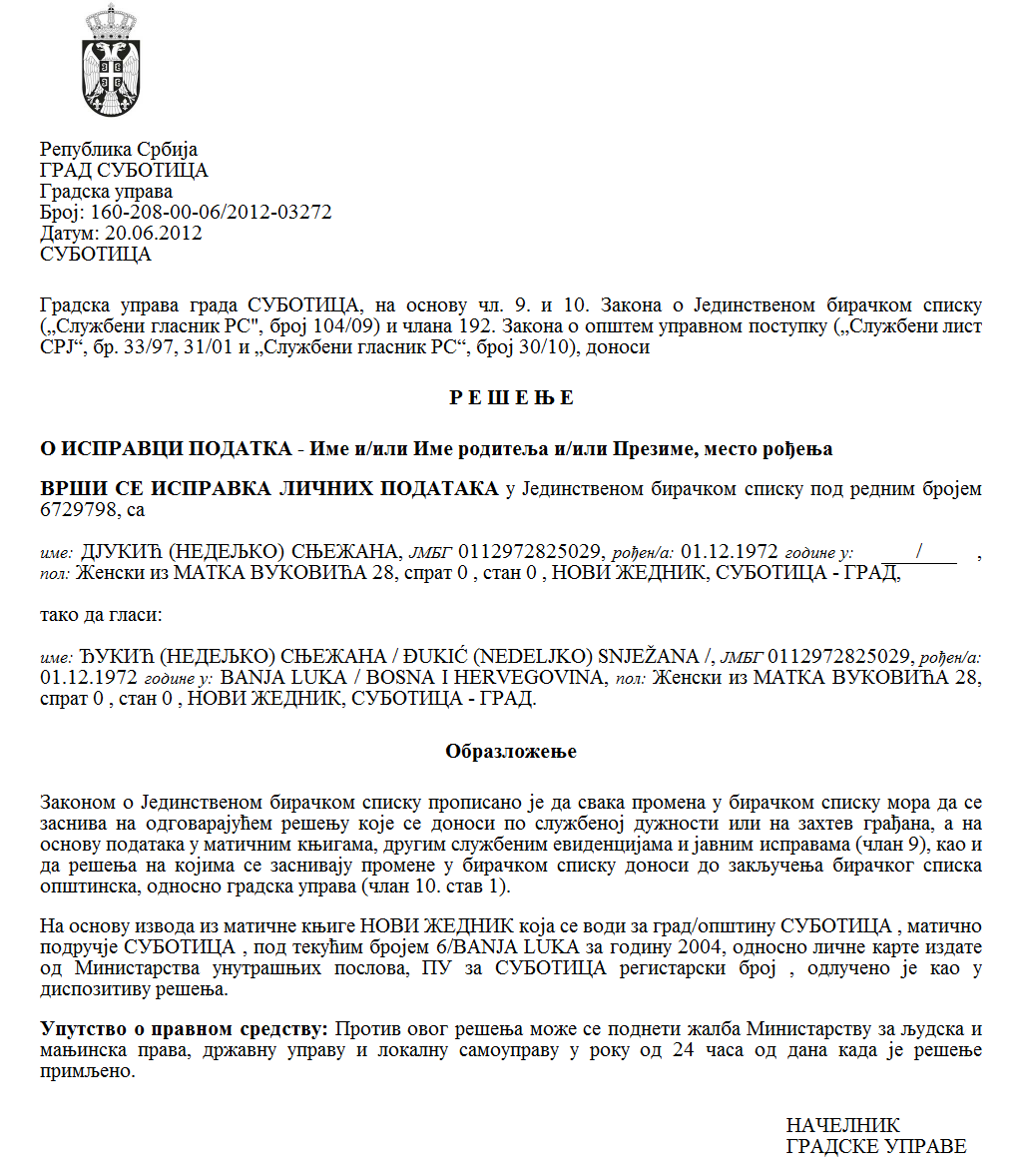 Szerb Köztársaság  Vajdaság Autonóm Tartomány Zenta község Zenta község Községi Közigazgatási Hivatala Általános közigazgatási és társadalmi tevékenységi osztály  Társadalmi tevékenységi alosztály  Szám: 61-8/2023-III/1Kelt 2023. november 24-én FELHÍVÁS  A  HIÁNYSZAKMÁK, ILLETVE  FOGLALKOZÁSOK JAVASLATÁNAK MEGKÜLDÉSÉREA hallgatói ösztöndíjakról szóló szabályzat (Zenta Község Hivatalos Lapja, 16/2013., 25/2017., 31/2021. és  15/2022. sz.) 14. szakaszának 2. bekezdése alapján  felhívunk minden jogi és természetes személyt  - munkáltatót (vállalatot, intézményt,  vállalkozókat  stb.),  akik  főiskolai vagy   egyetemi végzettségű   szakembereket  foglalkoztatnak, hogy  küldjék meg  javaslatukat a hiányszakmákat, illetve foglalkozásokat illetően Zenta községben, éspedig az alábbi címre: Zenta község Községi Közigazgatási Hivatal  Általános közigazgatási és társadalmi tevékenységi  osztály 24400 Zenta, Fő tér 1.  vagy deze.keckes@zenta-senta.co.rs                                      Czeglédi Rudolf  s.k.                                     Zenta község polgármestere